DDL scuola: il 5 giugno fiaccolata a Palermo. Manifestazione unitaria.Teniamo accesa la speranza per una “Vera Buona Scuola”, appuntamento alle ore 21.00 per la partenza del corteo.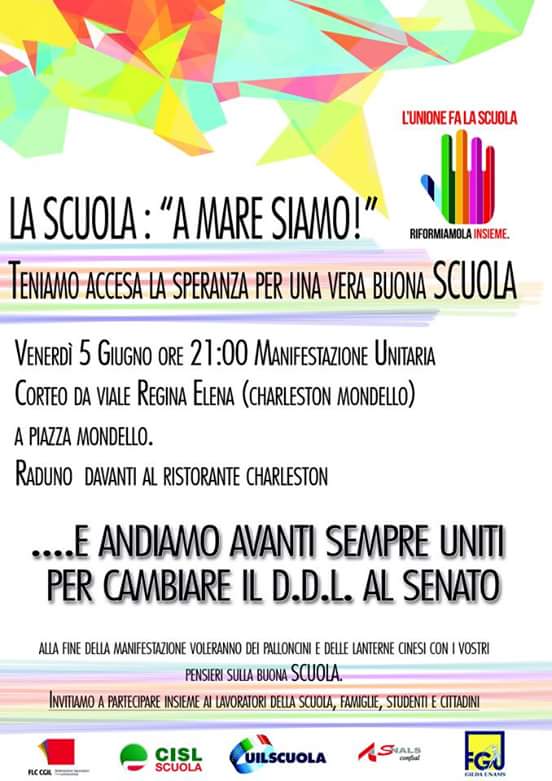 